Đề Cương chi tiết học phần(Kế hoạch giảng dạy)Tên học phần: Nhập môn ngành CNKT NhiệtMã học phần: INTE130132Tên Tiếng Anh: Introduction to Thermal Engineering TechnologySố tín chỉ:  3 tín chỉ (2/1/6) (2 tín chỉ lý thuyết, 1 tín chỉ thực hành/thí nghiệm, 6 tín chỉ tự học)Giảng viên phụ trách học phần:1/ GV phụ trách chính: PGS.TS. Đặng Thành Trung2/ Danh sách giảng viên cùng giảng dạy:    PGS.TS Hoàng An Quốc, TS. Lê Minh Nhựt, TS. Đoàn Minh Hùng, TS. Đặng Hùng SơnĐiều kiện tham gia học tập học phần:Học phần tiên quyết: KhôngHọc phần trước: KhôngMô tả học phần:Sinh viên ngành công nghệ kỹ thuật Nhiệt được học về lịch sữ phát triển của Trường, Khoa, Bộ môn; được học về chương trình đào tạo và chuẩn đầu ra của ngành Công nghệ Kỹ thuật Nhiệt; được học kiến thức tổng quan về nhiệt để có thể tiến hành học tập nâng cao ở các môn học cơ sở ngành và chuyên ngành tiếp theo; được học về các ứng dụng của ngành Công nghệ Kỹ thuật Nhiệt trong công nghiệp và dân dụng; được tìm hiểu thực tế các máy móc và thiết bị trong lĩnh vực Nhiệt –Điện lạnh.Sinh viên được định hướng nghề nghiệp, giúp cho sinh viên hiểu biết về công việc sẽ làm sau khi tốt nghiệp nhằm nâng cao lòng yêu nghề và tinh thần học tập. Đồng thời qua học phần này giúp sinh viên nắm được tình hình phát triển công nghiệp nhiệt điện lạnh trong và ngoài nước. Sinh viên được trang bị các kỹ năng về tìm kiếm thông tin, xử lý thông tin, số liệu và các kỹ năng mềm cần thiết như: cách thức thuyết trình, viết và trình bày văn bản; kỹ năng học tập tích cực, làm việc theo nhóm, kỹ năng giao tiếp, hiểu biết về đạo đức nghề nghiệp, đạo đức học tập, đạo đức khoa học.Chuẩn đầu ra của học phần (CLOs)Nội dung chi tiết học phần theo tuầnPhương pháp giảng dạy:Thuyết trìnhTrình chiếuThảo luận nhómĐánh giá sinh viên:Thang điểm: 10Kế hoạch kiểm tra/đánh giá:Tài liệu học tậpGiáo trình chính: [1] PGS.TS. Đặng Thành Trung và PGS.TS. Hoàng An Quốc, Giáo trình Nhập môn Công nghệ Kỹ thuật NhiệtTài liệu tham khảo:	[1] GS. John Vu, Khởi hành (Departure) – Lời khuyên học sinh sinh viên Việt Nam, NXB Tổng hợp TP. HCM, 2015            [2] ĐHSPKT Tp. Hồ Chí Minh, Sổ tay sinh viên 2018            [3] Saeed Moaveni, Engineering Fundamentals: An Introduction to Engineering, CL-Engineering, 2010.12. Thông tin chungĐạo đức khoa học:Sinh viên phải tuân thủ nghiêm các quy định về Đạo đức khoa học của Nhà trường (số 1047/QĐ-ĐHSPKT ngày 14/3/2022). Nghiêm cấm bất kỳ hình thức đạo văn (sao chép) nào trong quá trình học cũng như khi làm báo cáo hay thi cử. Mọi vi phạm về đạo đức khoa học của SV sẽ được xử lý theo quy định.Lưu ý thay đổi:Một số thông tin trong ĐCCT này có thể bị thay đổi trong quá trình giảng dạy tùy theo mục đích của GV (có thông qua Bộ môn). SV cần cập nhật thường xuyên thông tin của lớp học phần đã đăng ký.   Quyền tác giả:Toàn bộ nội dung giảng dạy, tài liệu học tập của học phần này được bảo vệ bởi quy định về Sở hữu trí tuệ (số 934/QĐ-ĐHSPKT ngày 12/3/2020) của trường ĐH SPKT TPHCM. Nghiêm cấm bất kỳ hình thức sao chép, chia sẻ mà chưa được sự cho phép của tác giả.13. Ngày phê duyệt lần đầu: 09/12/202214. Cấp phê duyệt:15. Tiến trình cập nhật ĐCCT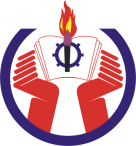 TRƯỜNG ĐẠI HỌC SƯ PHẠM KỸ THUẬTTP. HỒ CHÍ MINHKHOA CƠ KHÍ ĐỘNG LỰCNgành đào tạo: Công nghệ Kỹ thuật NhiệtTrình độ đào tạo: Đại họcChương trình đào tạo: Công nghệ Kỹ thuật NhiệtCLOsMô tả (Sau khi học xong học phần này, người học có thể)ELO(s)/PI(s)TĐNLCLO1Hiểu những kiến thức cơ bản trong kỹ thuật nhiệtPI1.23CLO2Hiểu cơ bản cách trình bày báo cáo kỹ thuậtPI2.33CLO3Hiểu được đạo đức và trách nhiệm nghề nghiệp của người kỹ sư NhiệtPI3.13CLO4Hiểu được một môi trường làm việc nhóm hiệu quảPI5.13CLO5Hiểu được trách nhiệm cá nhân cho sự thành công của nhómPI5.23CLO6Xác định được thời hạn, kế hoạch và thực hiện các project của môn họcPI5.33CLO7Thuyết trình được những nội dung trong các project của môn họcPI6.13CLO8Phản hồi được các câu hỏi trong các project của môn họcPI6.23CLO9Đề xuất việc hình thành ý tưởng về một hệ thống nhiệtPI7.13CLO10Đánh giá được sự phù hợp của thiết kế mô hình trong các project của môn họcPI7.33CLO11Hiểu được cách xây dựng kế hoạch thực thiện các project của môn họcPI8.13CLO12Hiểu được cách triển khai các project của môn họcPI8.23TuầnNội dungCĐR học phầnTrình độ năng lựcPhương pháp dạy họcPhương pháp đánh giá12Chương 1: GIỚI THIỆU NGÀNH CÔNG NGHỆ KỸ THUẬT NHIỆT12A/ Tóm tắt các ND và PPGD chính trên lớp: (8)Nội dung GD lý thuyết (4):+ Giới thiệu về Trường-Khoa-Bộ môn+ Ngành công nghệ kỹ thuật nhiệt (Chuẩn đầu ra, chương trình đào tạo, vai trò kỹ sư Nhiệt - Điện lạnh,...)Nội dung GD thực hành (4):+ Tham quan Trường, Phòng, Khoa, Bộ môn và Xưởng thực tậpCLO1CLO333Trình chiếu, Thuyết trình, Thảo luận nhómBC#TL#12B/ Các nội dung cần tự học ở nhà: (16)+  Đọc giáo trình, Đọc sổ tay sinh viên+ Tìm hiểu về cơ cấu tổ chức của trường ĐHSPKT Tp. , Khoa CKĐ, hệ thống phòng thí nghiệm, xưởng thực tập của Khoa CKĐ+ Tìm đọc các tài liệu liên quan: sách và Internet. Tìm một chương trình học ngành công nghệ nhiệt thuộc trường khác có đào tạo nhiệt.CLO1CLO333BC#TL#35Chương 2: KIẾN THỨC TỔNG QUÁT VỀ NHIỆT – ĐIỆN LẠNH35A/ Tóm tắt các ND và PPGD chính trên lớp: (12)Nội dung GD lý thuyết:+ Nhiệt động lực học kỹ thuật+ Truyền nhiệt+ Kỹ thuật lạnh cơ sở+ Máy và thiết bị lạnh+ Điều hòa không khí+ Lò hơi+ Nhà máy nhiệt điện+ Kỹ thuật sấy+ Anh văn chuyên ngành+ Kinh tế năng lượng+ Năng lượng tái tạoCLO1CLO333Trình chiếu, Thuyết trình, Thảo luận nhómBC#TL#35B/ Các nội dung cần tự học ở nhà: (24) + Đọc sổ tay sinh viên, giáo trình + Đọc các tài liệu giảng viên đã giới thiệu, các tài liệu tham khảo khác + Làm bài tập về nhà: Trong rất nhiều ứng dụng của ngành CNKT Nhiệt trong công nghiệp và dân dụng, nhóm đề xuất tìm hiểu về một ứng dụ cụ thể, ví dụ: Ứng dụng nhiệt điện lạnh trong nhà máy bia, sữa,..CLO1CLO3CLO9333BC#TL#67Chương 3: KỸ THUẬT TÌM KIẾM DỮ LIỆU VÀ THÔNG TIN67A/ Tóm tắt các ND và PPGD chính trên lớp: (6)Nội dung GD lý thuyết (4): + Kỹ thuật tìm kiếm thông tin trên mạng  + Các cơ sở dữ liệu + Kỹ thuật xử lý dữ liệu + Kỹ thuật lưu trữ thông tinNội dung GD thực hành (2): + Với các mục trong chương 2, nhóm sinh viên dùng các từ khóa liên quan để tải tài liệu về + Tổng hợp và xử lý tài liệu  + Thực hành trình bày văn bảnCLO1CLO3CLO9333Trình chiếu, Thuyết trình, Thảo luận nhómBC#TL#67B/ Các nội dung cần tự học ở nhà: (12)+ Đọc giáo trình, tài liệu tham khảo+ Thực hiện bài tập theo nhóm+ Viết báo cáo phúc trình bài tậpCLO1CLO2CLO3333BC#TL#7Chương 4: PHƯƠNG PHÁP HỌC TẬP VÀ NGHIÊN CỨU Ở BẬC ĐẠI HỌC7A/ Tóm tắt các ND và PPGD chính trên lớp: (2)Nội dung GD lý thuyết: + Giới thiệu các phương pháp học tập  + Kỹ năng học tập tích cực + Kỹ thuật tư duy tích cực và sáng tạo CLO1CLO3CLO9CLO103333Trình chiếu, Thuyết trình, Thảo luận nhómBC#TL#7B/ Các nội dung cần tự học ở nhà: (4) + Đọc giáo trình, tài liệu tham khảo + Làm bài tập về nhà:  Xây dựng ý tưởng một mô hình hệ thống nhiệt: Đưa ra ý tưởng và thiết kếCLO1CLO3CLO9CLO103333BC#TL#8Chương 5: KỸ THUẬT GIAO TIẾP8A/ Tóm tắt các ND và PPGD chính trên lớp: (4)Nội dung GD lý thuyết:+ Kỹ thuật giao tiếp+ Kỹ thuật thuyết trình+ Kỹ thuật làm việc nhóm CLO2CLO4CLO5CLO6CLO7CLO8333333Trình chiếu, Thuyết trình, Thảo luận nhómBC#TL#8B/ Các nội dung cần tự học ở nhà: (8)+ Đọc giáo trình, tài liệu tham khảo+ Đọc các tài liệu giảng viên đã giới thiệu, các tài liệu tham khảo khác+ Sửa chữa phúc trình, báo cáo powerpoint và gửi cho giảng viênCLO2CLO4CLO5CLO63333BC#TL#9Chương 6: ĐẠO ĐỨC NGHỀ NGHIỆP9A/ Tóm tắt các ND và PPGD chính trên lớp: (2)Nội dung GD lý thuyết:+ Đạo đức trong kỹ thuật + Các bài học tình huốngCLO1CLO333Trình chiếu, Thuyết trình, Thảo luận nhómBC#TL#9B/ Các nội dung cần tự học ở nhà: (4)+ Tìm hiểu các quy định về đạo đức nghề nghiệpCLO1CLO333BC#TL#9Chương 7: QUẢN LÝ DỰ ÁN9A/ Tóm tắt các ND và PPGD chính trên lớp: (2)Nội dung GD lý thuyết:+ Giới thiệu+ Các công cụ quản lý+ Vai trò của các thành viênCLO2CLO4CLO5CLO6CLO7CLO8333333Trình chiếu, Thuyết trình, Thảo luận nhómBC#TL#9B/ Các nội dung cần tự học ở nhà: (4)+ Tìm hiểu các tài liệu về quản lý dự ánCLO4CLO5CLO6CLO73333BC#TL#10-11THAM QUAN NHÀ MÁYCLO1CLO333Tham quanBC#12-13THI CÔNG LẮP RÁP MÔ HÌNH HỆ THỐNG NHIỆT12-13A/ Tóm tắt các ND và PPGD chính trên lớp: (8)Nội dung GD lý thuyết:+ Nhóm sinh viên thực hiện lắp ráp một mô hình theo ý tưởng và thiết kế ở mục bài tập về nhà Chương 4CLO10CLO11CLO12333Thực hànhBC#12-13B/ Các nội dung cần tự học ở nhà: (16)+ Tìm hiểu nguyên lý mô hình, thiết kế bản vẽ 3D mô hình lắp ráp CLO10CLO11CLO12333BC#14-15THỰC HÀNH BÁO CÁO CHUYÊN ĐỀCLO10CLO11CLO12333Trình chiếu, Thuyết trình, Thảo luận nhómTL#TTNội dungThời điểmCLOsTĐNLPP đánh giá(c)Công cụ đánh giá (d)Tỉ lệ (%)Tham dự lớpTham dự lớpTham dự lớpTham dự lớpTham dự lớpTham dự lớpTham dự lớp10Điểm danhTham dự lớpTuần 1-153Điểm danhDanh sách lớp10%Project thiết kế chế tạo mô hìnhProject thiết kế chế tạo mô hìnhProject thiết kế chế tạo mô hìnhProject thiết kế chế tạo mô hìnhProject thiết kế chế tạo mô hìnhProject thiết kế chế tạo mô hìnhProject thiết kế chế tạo mô hình40ModelĐưa ra ý tưởng, thiết kế ‎và chế tạo mô hình Nhiệt - Điện lạnhTuần 14CLO1-CLO12333Mô hình Rubrics40%Báo cáo miệng - Tiểu luậnBa sinh viên nhận một đề tài vào tuần thứ 3Báo cáo miệng - Tiểu luậnBa sinh viên nhận một đề tài vào tuần thứ 3Báo cáo miệng - Tiểu luậnBa sinh viên nhận một đề tài vào tuần thứ 3Báo cáo miệng - Tiểu luậnBa sinh viên nhận một đề tài vào tuần thứ 3Báo cáo miệng - Tiểu luậnBa sinh viên nhận một đề tài vào tuần thứ 3Báo cáo miệng - Tiểu luậnBa sinh viên nhận một đề tài vào tuần thứ 3Báo cáo miệng - Tiểu luậnBa sinh viên nhận một đề tài vào tuần thứ 350Báo cáo miệngMỗi nhóm chọn một trong những nội dung (ứng dụng ngành Nhiệt trong nhà máy sữa, bia,.. ) và báo cáo trước lớpTuần 13CLO1-CLO12333Báo cáo trước lớpRubrics25%Viết báo cáoNhóm chỉnh sửa lại báo cáo trên dựa trên góp ý của giảng viên và sinh viên khác; sau đó nộp fileTuần 15-16CLO1-CLO12333Tiểu luậnRubrics25%CĐRhọc phầnNội dung giảng dạyNội dung giảng dạyNội dung giảng dạyNội dung giảng dạyHình thức kiểm traHình thức kiểm traHình thức kiểm traCĐRhọc phầnChương 1, 2, 6Chương  3, 4Chương 5, 7Thi công lắp ráp mô hìnhTDModelBáo cáo-Tiểu luậnCLO1xxxxxxCLO2xxxxCLO3xxxxxCLO4xxxxCLO5xxxxCLO6xxxxCLO7xxxxCLO8xxxxCLO9xxxxCLO10xxxxxCLO11xxxxCLO12xxxxTrưởng khoaTrưởng BMNhóm biên soạnTS. Huỳnh Phước SơnPGS. TS. Đặng Thành TrungPGS.TS. Đặng Thành TrungNội Dung Cập nhật ĐCCT lần 1:   <ngày/tháng/năm>Nội Dung Cập nhật ĐCCT lần 2:   <ngày/tháng/năm><người cập nhật ký và ghi rõ họ tên>Tổ trưởng Bộ môn:<Đã đọc và thông qua>